INDIAN SCHOOL AL WADI AL KABIR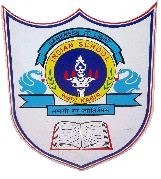 Class: XII Comp. Sci.Department: Computer ScienceWorksheet No: 4Topic: Data Files – BINARY  FILES & CSV FILESNote:1A binary file “Book.dat” has structure [BookNo, Book_Name, Author, Price].Write a user defined function CreateFile() to input data for a record and add to Book.dat .Write a function CountRec(Author) in Python which accepts the Author name as parameter and count and return number of books by the given Author are stored in the binary file “Book.dat2A binary file “STUDENT.DAT” has structure [admission_number, Name, Percentage]. Write a function countrec() in Python that would read contents of the file “STUDENT.DAT” and display the details of those students whose percentage is above 75. Also display number of students scoring above 75%.3Write a function in python to search and display details, whose destination is “Cochin” from binary file “Bus.Dat”. Assuming the binary file is containing the following elements in the list:Bus NumberBus Starting PointBus Destination4Write a function addrec() in Python to add more new records at the bottom of a binary file “STUDENT.dat”, assuming the binary file is containing the following structure :[Roll Number, Student Name]5Write a function searchprod( pc) in python to display the record of a particular product from a file product.dat whose code is passed as an argument. Structure of product contains the following elements [product code , product price]6Write a function routechange(route number) which takes the Route number as parameter and modify the route name(Accept it from the user) of passed route number in a binary file “route.dat”.7Write a function countrec(sport name) in Python which accepts the name of sport as parameter and count and display the coach name of a sport which is passed as argument from the binary file “sport.dat”. Structure of record in a file is given below ——————– – [sport name, coach name]8A binary file “salary.DAT” has structure [employee id, employee name, salary]. Write a function countrec() in Python that would read contents of the file “salary.DAT” and display the details of those employee whose salary is above 20000.9 Amit is a monitor of class XII-A and he stored the record of all the students of his class in a file named “class.dat”. Structure of record is [roll number, name, percentage]. His computer teacher has assigned the following duty to AmitWrite a function remcount( ) to count the number of students who need remedial class (student who scored less than 40 percent)10A binary file “emp.dat” has structure [employee id, employee name]. Write a function delrec(employee number) in Python that would read contents of the file “emp.dat” and delete the details of those employee whose employee number is passed as argument.11Write a program to read all content of “student.csv” and display records of only those students who scored more than 80 marks. Records stored in students is in format : Rollno, Name, Marks. Use functions to get data (getdata()) from the user and displaydata() to display students scored more than 80 marks.12 Write a program to search the record from “data.csv” according to the admission number input from the user. Structure of record saved in “data.csv” is Adm_no, Name, Class, Section, Marks.  Use functions to get data from the user(accept()) and for searching the record(search())13Write a program to display all the records from product.csv whose price is more than 300. Format of record stored in product.csv is product id, product name, price.  Use functions to get data from the user(accept()) and for displaying the data(display())